5th July 2022To all members, you are summoned to attend the Repton Parish Council Meeting.  To be held on Monday 11th July 2022, at 19:30 in Repton Village Hall. Caroline Crowder, Clerk to the Council and Responsible Finance OfficerREPTON PARISH COUNCIL MEETING AGENDATo receive apologies for absence To receive declarations of interest on items on the agendaTo grant any dispensations following declaration of interestsTo determine which items if any on the Agenda should be taken with the public excludedCouncillor Co-option Approval of the Minutes of the meeting held on 13th June 2022Public Speaking - A few minutes will be made available.Planning MattersPlanning ApplicationsDMPA/2022/0727: Construction of single garage to rear, rear extension and raising of the roof to create a first floor to dwelling at 11 Burdett Way, Repton, Derby, DE65 6GADMPA/2022/0640: Erection of single storey rear extension and creation of new vehicular access at 19 Askew Grove, Repton, Derby, DE65 6GJDMPA/2022/0659: The erection of an extension at 3 Mill Farm, Repton, Derby, DE65 6RRDMPA/2021/1437 and 1505: FH - Demolition of a boundary wall and the erection of fencing and a replacement gate and the retention of an electric vehicle charging point at LBC – Listed building consent for the demolition of a boundary wall and the erection of a replacement gate and the retention of an electric vehicle charging point at Tudor Lodge, 33 High Street, Repton, Derby, DE65 6GDPlanning Decisions (all approved unless otherwise stated up to 4th July 2022)DMPA/2022/0432: Erection of extensions and alterations including roof changes, a new first floor over existing bungalow, internal garage and raised patio areas at 18 Milton Road, Repton, Derby, DE65 6FZDMPA/2021/1621:  Relevant demolition for the removal of damaged 1960s railings at 1 Brook End, Repton, Derby, DE65 6FWDMPA/2021/1116: The erection of extensions, garage and carport and external modifications at 19 Chestnut Way, Repton, Derby, DE65 6FQDMOT/2022/0628: The pruning of trees at 3 Well Lane, Repton, Derby, DE65 6EYDMOT/2021/1812: The felling and pruning of trees in a conservation area at Bower Hill House, 15 Well Lane, Repton, Derby, DE65 6EYDMPN/2021/1718: Certificate of Lawfulness for existing garden shed at 2 Milton Grange, Main Street, Milton, Derby, DE65 6EFDMPA/2021/0834: Retention of replacement shed at 2 Milton Grange, Main Street, Milton, Derby, DE65 6EF County, District and Parish Councillors’ ReportsChairman’s ReportClerk’s ReportParish Council SurgeriesMemorial benchesElectricity Supplier for Street LightsReports from Committee/Working GroupsElderly Provision (Councillor Sheldon)Environment and Heritage  (Councillor Brown)Rights of Way/Maintenance  (Councillor Dickson)Burial Ground and Allotments  (Councillor Steel)Recreation, Play Fields and Youth  (Councillors Griffiths, Mason and McArdle)Broomhills (Councillor Brown)Mitre Field (Councillor McArdle)Pump Track (Councillor McArdle)Flooding Committee  (Councillor Sheldon)Freeport (Councillor Fluck)Speed Watch (Councillor McArdle)FinanceReceipts since last meeting:	Payments already made and for approvalBank balancesAsset RegisterCorrespondenceDate and time of next Parish Council meetingThe Press and Public are invited to attend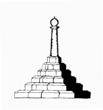 REPTON PARISH COUNCILRepton Village HallAskew GroveRepton DerbyshireDE65 6GRMobile: 07341 907137Email: clerk@repton-pc.gov.ukWeb: www.repton-pc.gov.uk 